Imię i nazwisko…………………………………………………………………………Dzień zajęć i godz………………………………………………………………………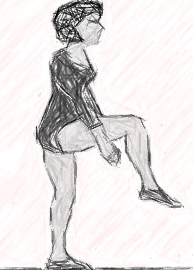 L.p.Mierzona zdolność motorycznaPróba szybkościWynik L.p.Mierzona zdolność motorycznaPróba szybkościWynik 1. Pomiar szybkościSzybki bieg w miejscu przez 10 sek. z wysokim unoszeniem kolan i klaśnięciem pod uniesioną nogą. Liczymy liczbę klaśnięć. 1. Pomiar szybkościSzybki bieg w miejscu przez 10 sek. z wysokim unoszeniem kolan i klaśnięciem pod uniesioną nogą. Liczymy liczbę klaśnięć. 1.